ATO NÚMERO 038/17De 02 de março de 2017Processo nº 055/93Designa servidores para responder pelo regime de adiantamento e dá outras providências.O PRESIDENTE DA  ARARAQUARA, Estado de São Paulo, usando de suas atribuições legais e de acordo com a legislação vigente,R E S O L V E :Art. 1º Designar os servidores abaixo relacionados, para responderem pelo regime de adiantamento:Art. 2º O adiantamento a que se refere o artigo anterior será processado nos termos do Ato número 043/15, de 03/06/2015, que regulamentou a aplicação da Lei Municipal nº 4.133, de 23/03/1993, que trata da instituição do sistema de adiantamento de numerário para a Câmara Municipal de Araraquara.Segue...Continuação do Ato 038/17 - Processo nº 055/93Art. 3º Este Ato entra em vigor na data de sua publicação, revogadas as disposições em contrário e especialmente o Ato nº 018/16, de 14 de março de 2016.Câmara Municipal de Araraquara, aos 02 (dois) dias do mês de março do ano de 2017 (dois mil e dezessete).JÉFERSON YASHUDA FARMACÊUTICOPresidentePublicado na Câmara Municipal de Araraquara, na mesma data.MARCELO ROBERTO DISPEIRATTI CAVALCANTIAdministrador GeralMRDC/dis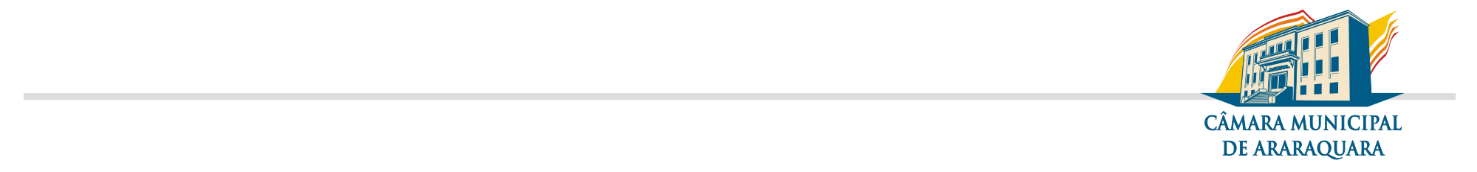 Ana Paula Marie Kuwana EscamilhaCoordenadora ExecutivaR.G.: 25.588.988-4Coordenadora de MateriaisR.G.: 22.318.769Antonio Domingos MarinAgente AdministrativoR.G.: 16.691.887Claudio Roberto de SouzaAgente AdministrativoR.G.: 22.318.677-6Cristiane Barretto FerrazAgente AdministrativoR.G.: 30.124.255-0Fernando Cesar de OliveiraMotoristaR.G.: 20.320.180-2Marcelo Roberto Dispeiratti CavalcantiAdministrador GeralR.G.: 1.604.732Mariana Tiemi Kimura CláudioProdutora AudiovisualR.G.: 43.995.672-9Mario Escamilha JuniorChefe do Setor de Patrimônio R.G.: 34.080.197-9Milene do Nascimento AzevedoAgente AdministrativoR.G.: 40.722.008-2Priscila Carvalho Mauricio FerreiraChefe do Setor de TransportesR.G.: 23.948.231-1Rhennã Escudero Pereira DinizAgente AdministrativoR.G.: 32.626.289-1Silvia Maria Gustavo SantosCoordenadora do MemorialR.G.: 18.713.118Valdir PadovaniMotoristaR.G.: 8.380.964